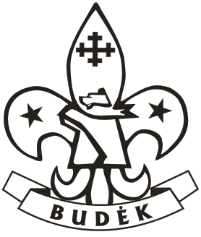 ŽEMAITIJOS SKAUTŲ ORGANIZACIJARAŠYTINIS TĖVŲ / GLOBĖJŲ LEIDIMAS DALYVAUTI ŽYGYJEPildo dalyvio mama arba tėtis, arba globėjas (-a), jei dalyvio amžius yra mažesnis kaip 18 m. iki 2020 m. rugpjūčio 18 d.:Aš, ______________________________ , išleidžiu savo sūnų/dukrą_____________________________________ (vardas pavardė)				 				(vardas pavardė)į Žemaitijos skautų organizacijos organizuojamą žygį „ŠOK Į BATUS“, kuri vyks 2020 m. rugpjūčio mėn.  18-23 d. iš Mažeikių į Pakutuvėnus. Susipažinau su bendra žygio informacija, joje pateikta vadovų atsakomybe, teisėmis ir pareigomis, žygeivio, tėvų / globėjų atsakomybe ir sutinku, kad žygio metu (2020 m. rugpjūčio 18-23 d.):• esant būtinybei, mano vaikui būtų suteikta pirmoji medicininė pagalba;• mano vaikas būtų fotografuojamas, filmuojamas, o medžiaga būtų naudojama skautiškos veiklos pristatymui;• esant reikalui, būtų patikrinti mano vaiko daiktai;• dėl neatsakingo vaiko elgesio ir galimų traumų ir susirgimų žygio metu vadovams priekaištų neturėsiu. Įsipareigoju atlyginti tyčiniais ir aplaidžiais veiksmais padarytus nuostolius.                                                       (Vardas Pavardė, parašas)Prašome atsakyti į žemiau pateiktus klausimus apie Jūsų vaiką:Susipažinau ir sutinku su prieš tai išvardintomis sąlygomis bei patvirtinu, jog mano pateikti duomenys yra teisingi __________________________________________________  tel. Nr. __________________	(Vardas Pavardė, Parašas)TaipNePastabosMano vaikas alergiškasMano vaikui leidžiama maudytis vandens telkinyjeMano vaikas gali dalyvauti visuose užsiėmimuoseMano vaikas skiepytas nuo erkių sukeliamų ligųMano vaikas yra apdraustas nuo nelaimingų atsitikimųAr Jūsų vaikas buvo išvykęs iš Lietuvos per paskutines 14 dienų?Kur?Ar Jūsų vaikas turėjo kontaktą su covid-19 sergančiu žmogumi?Nurodykite, jei Jūsų vaikas serga viena iš šių ligų: epilepsija, bronchinė astma, cukrinis diabetasKitos ligos, kurios reikalauja atidesnės vadovų priežiūros:Nurodykite, jei Jūsų vaikas serga viena iš šių ligų: epilepsija, bronchinė astma, cukrinis diabetasKitos ligos, kurios reikalauja atidesnės vadovų priežiūros:Nurodykite, jei Jūsų vaikas serga viena iš šių ligų: epilepsija, bronchinė astma, cukrinis diabetasKitos ligos, kurios reikalauja atidesnės vadovų priežiūros:Nurodykite, jei Jūsų vaikas serga viena iš šių ligų: epilepsija, bronchinė astma, cukrinis diabetasKitos ligos, kurios reikalauja atidesnės vadovų priežiūros:Mano vaikas vartoja vaistus, todėl įdedu jam reikalingų vaistų (nurodykite, kaip juos vartoti):Mano vaikas vartoja vaistus, todėl įdedu jam reikalingų vaistų (nurodykite, kaip juos vartoti):Mano vaikas vartoja vaistus, todėl įdedu jam reikalingų vaistų (nurodykite, kaip juos vartoti):Mano vaikas vartoja vaistus, todėl įdedu jam reikalingų vaistų (nurodykite, kaip juos vartoti):